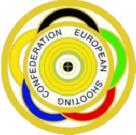 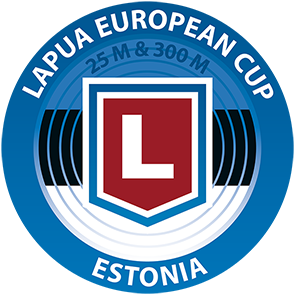 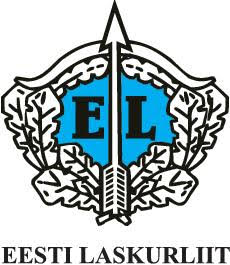 LAPUA EUROPEAN CUP, ESTONIA 25m PISTOL 05th-07th of Julyfinal HOTEL ENTRY FORMRates for rooms: Single room:  110€ per night including breakfast. Double room:  120€ per night including breakfast.Contact information for accommodation: ? Room rates include breakfast. We will confirm your reservation.Please send this “Hotel Entry Form” NOT LATER THAN 01.Juny  2019 to the following e-mail address:  info@laskurliit.ee
Country:Contact person:Address:Telephone:E-Mail:NameDate for arrivalDate for departureroomsDoubleDoubleDoubleDoubleDoubleDoubleDoubleDoubleDoubleDoubleSingleSingleSuite